 Combe Hay Parish Councilhttps://combehaypc.org.ukBATHAVON WEST WARD, BATH & NORTH-EAST SOMERSETClerk: Robin Campbell, 4 Monmouth Paddock, Norton St Philip, Bath BA2 7LA  01373 834900  combehaypcclerk@gmail.comPUBLIC NOTICEA MEETING of the above-named Parish Council will be held at Combe Hay Church at 18.00 
on Wednesday 15 May 2019, which members of the press and public have the right to attend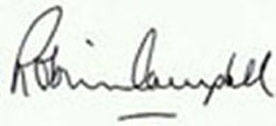                                                                                                        Robin Campbell, Clerk, 10 May 2019AGENDA19.026	Election of Chairman  To ELECT the Parish Council Chairman for the coming year19.027	Council 		(a) To SIGN Declarations of Acceptance of Office and RECEIVE Registers of Interests(b) To CONSIDER co-option of one Councillor and SIGN Declaration of Acceptance of Office(c) To CONSIDER  the election of a Vice-chairman for the coming year(d) To DECLARE interests, RECEIVE written dispensation requests for items of disclosable pecuniary interest and GRANT requests where appropriate	(e) To AGREE Councillors’ lead areas of responsibility and representation on outside bodies for the coming year		(f) To AGREE Parish Council meeting dates for the coming year. 19.028	Apologies To CONSIDER apologies for absencePUBLIC PARTICIPATION Members of the public are encouraged to attend and may address the Council 
on matters of local concern19.029	Minutes To APPROVE the minutes of the Parish Council Meetings of 19 March 2019 19.030	Clerk’s report To RECEIVE a report on actions from previous meetings.19.031	Planning  		(a) To CONSIDER the following application:(b) To NOTE planning decisions, including(c) To RECEIVE a planning enforcement update (d) To RECEIVE an update on Sulis Down 19.032	Highways and Transport(b) To RECEIVE updates, including on the request for a statutory 20 mph limit in Combe Hay
(b) To CONSIDER NALC’s proposed response to the DfT consultation on the vehicle operator licensing system.             19.033	Elections		To note the election of Ward Councillors Neil Butters and Matt McCabe for Bathavon South            19.034	 Training		 To CONSIDER participation in ALCA’s ‘Being a Good Councillor’ course on 18 May19.035	Finance(a) To RECEIVE the Annual Internal Audit Report 2018-19(b) To APPROVE and SIGN the Annual Governance Statement 2018-19(c) To APPROVE and SIGN the Accounting Statements 2018-19(d) To SIGN the external audit exemption certificate for 2018-19 (e) To NOTE the period for exercise of Electors’ Rights(f) To APPROVE the application of the National Wage award to the Clerk’s salary from 
1st April(g) To APPROVE the Month 1 financial statement (h) To APPROVE payments (full list at meeting) including:19.036	Information (a) To RECEIVE information as available onRights of way Environment and maintenance CemeteryMembers’ parish council email addresses(b) To NOTE correspondence received(c) To RECEIVE miscellaneous reports19/01775/FULManor Side, Anchor Lane, Combe Hay, BA2 7EGReplacement of sewage treatment plant and associated patio works.19/00962/FUL 
Vineyard, Woodland Farm, Old Bath Road, Combe HayErection of a timber clad cabin and decking.Robert WarrenPermitR. Campbell – refund SLCC subscriptionat meetingStaff salaries – April and Mayat meetingALCA – one place on training course ‘Being a Good Councillor’ 18.5.19      60.00R. Campbell – refund postage and stationery, inc. VAT      78.03